JAWAHARLAL NEHRU TECHNOLOGICAL UNIVERSITY KAKINADAKAKINADA-533 003. Andhra Pradesh. India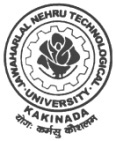 DEPARTMENT OF MECHANICAL ENGINEERING,UCEKe-Procurement Tender Notice  Tender No.: 01/JNTUK / UCEK / ME Dept./ 2018-19 Date: 11.10.2018JAWAHARLAL NEHRU TECHNOLOGICAL UNIVERSITY KAKINADAKAKINADA-533 003. Andhra Pradesh. IndiaDEPARTMENT OF MECHANICAL ENGINEERING,UCEKe-Procurement Tender Notice  Tender No.: 01/JNTUK / UCEK / ME Dept./ 2018-19 Date: 11.10.2018JAWAHARLAL NEHRU TECHNOLOGICAL UNIVERSITY KAKINADAKAKINADA-533 003. Andhra Pradesh. IndiaDEPARTMENT OF MECHANICAL ENGINEERING,UCEKe-Procurement Tender Notice  Tender No.: 01/JNTUK / UCEK / ME Dept./ 2018-19 Date: 11.10.2018S.NoName of the Work                                                         Qty1Supply and Installation of Computers for P.G Lab at  Department of  Mechanical Engineering in University College Of  Engineering Kakinada, Jawaharlal Nehru Technological  University Kakinada, Kakinada.08The bidders can view /download from www.apeprocurement.gov.in market place. For further details, contact at Head of Mechanical Department,UCEK,JNTUK,Kakinada. Ph.No: 8978618555/9908295810Sd/-  The RegistrarThe bidders can view /download from www.apeprocurement.gov.in market place. For further details, contact at Head of Mechanical Department,UCEK,JNTUK,Kakinada. Ph.No: 8978618555/9908295810Sd/-  The RegistrarThe bidders can view /download from www.apeprocurement.gov.in market place. For further details, contact at Head of Mechanical Department,UCEK,JNTUK,Kakinada. Ph.No: 8978618555/9908295810Sd/-  The RegistrarJAWAHARLAL NEHRU TECHNOLOGICAL UNIVERSITY KAKINADAKAKINADA-533 003. Andhra Pradesh. IndiaDEPARTMENT OF MECHANICAL ENGINEERING,UCEKe-Procurement Tender Notice  Tender No.: 01/JNTUK / UCEK / ME Dept./ 2018-19 Date: 12.10.2018JAWAHARLAL NEHRU TECHNOLOGICAL UNIVERSITY KAKINADAKAKINADA-533 003. Andhra Pradesh. IndiaDEPARTMENT OF MECHANICAL ENGINEERING,UCEKe-Procurement Tender Notice  Tender No.: 01/JNTUK / UCEK / ME Dept./ 2018-19 Date: 12.10.2018JAWAHARLAL NEHRU TECHNOLOGICAL UNIVERSITY KAKINADAKAKINADA-533 003. Andhra Pradesh. IndiaDEPARTMENT OF MECHANICAL ENGINEERING,UCEKe-Procurement Tender Notice  Tender No.: 01/JNTUK / UCEK / ME Dept./ 2018-19 Date: 12.10.2018S.NoName of the Work                                                         1Supply and Installation of items for Establishment of Theory of Machines Lab at  Department of  Mechanical Engineering in University College Of  Engineering Kakinada, Jawaharlal Nehru Technological  University Kakinada, Kakinada.The bidders can view /download from www.apeprocurement.gov.in market place. For further details, contact at Head of Mechanical Department,UCEK,JNTUK,Kakinada. Ph.No: 8978618555/9908295810Sd/-  The RegistrarThe bidders can view /download from www.apeprocurement.gov.in market place. For further details, contact at Head of Mechanical Department,UCEK,JNTUK,Kakinada. Ph.No: 8978618555/9908295810Sd/-  The RegistrarThe bidders can view /download from www.apeprocurement.gov.in market place. For further details, contact at Head of Mechanical Department,UCEK,JNTUK,Kakinada. Ph.No: 8978618555/9908295810Sd/-  The Registrar